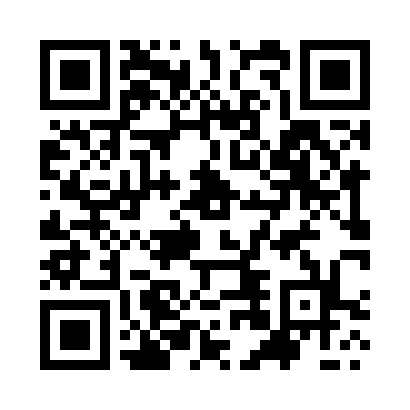 Prayer times for Adhgarh, PakistanWed 1 May 2024 - Fri 31 May 2024High Latitude Method: Angle Based RulePrayer Calculation Method: University of Islamic SciencesAsar Calculation Method: ShafiPrayer times provided by https://www.salahtimes.comDateDayFajrSunriseDhuhrAsrMaghribIsha1Wed4:055:3212:133:506:548:212Thu4:045:3112:133:506:548:223Fri4:035:3012:123:506:558:234Sat4:015:3012:123:506:568:245Sun4:005:2912:123:506:568:256Mon3:595:2812:123:506:578:267Tue3:585:2712:123:506:588:278Wed3:575:2612:123:506:588:289Thu3:565:2612:123:506:598:2910Fri3:555:2512:123:497:008:2911Sat3:545:2412:123:497:008:3012Sun3:535:2312:123:497:018:3113Mon3:525:2312:123:497:028:3214Tue3:515:2212:123:497:028:3315Wed3:505:2112:123:497:038:3416Thu3:505:2112:123:497:038:3517Fri3:495:2012:123:497:048:3618Sat3:485:2012:123:497:058:3719Sun3:475:1912:123:497:058:3820Mon3:465:1912:123:497:068:3921Tue3:465:1812:123:497:078:3922Wed3:455:1812:123:507:078:4023Thu3:445:1712:123:507:088:4124Fri3:435:1712:133:507:088:4225Sat3:435:1612:133:507:098:4326Sun3:425:1612:133:507:108:4427Mon3:425:1612:133:507:108:4428Tue3:415:1512:133:507:118:4529Wed3:415:1512:133:507:118:4630Thu3:405:1512:133:507:128:4731Fri3:405:1412:133:507:128:48